ΠΜΣ “ΧΗΜΕΙΑ ΤΡΟΦΙΜΩΝ”ΠΡΟΣΚΛΗΣΗ ΥΠΟΒΟΛΗΣ ΑΙΤΗΣΕΩΝΥΠΟΨΗΦΙΩΝ ΜΕΤΑΠΤΥΧΙΑΚΩΝ ΦΟΙΤΗΤΩΝ/ΤΡΙΩΝΓΙΑ ΤΟ ΑΚΑΔΗΜΑΪΚΟ ΕΤΟΣ 2018-2019Το Τμήμα Χημείας του Πανεπιστημίου Αθηνών προκηρύσσει για το ακαδημαϊκό έτος 2018-2019 έξι (6) θέσεις μεταπτυχιακών φοιτητών στα πλαίσια λειτουργίας του Προγράμματος Μεταπτυχιακών Σπουδών “Χημεία Τροφίμων”.Σκοπός του ΠΜΣ είναι η παροχή υψηλού επιπέδου μεταπτυχιακής εκπαίδευσης στο επιστημονικό πεδίο της επιστήμης των τροφίμων και πιο συγκεκριμένα εκπαίδευση στη χημεία τροφίμων, έλεγχο ποιότητας και ασφάλεια τροφίμων, τεχνολογία τροφίμων και διατροφή. Το ΠΜΣ οδηγεί στην απονομή Διπλώματος Μεταπτυχιακών Σπουδών μετά την πλήρη και επιτυχή ολοκλήρωση των σπουδών τεσσάρων ακαδημαϊκών εξαμήνων.Κατηγορίες ΠτυχιούχωνΣτο Π.Μ.Σ. «Χημεία Τροφίμων» γίνονται δεκτοί κάτοχοι τίτλου του Α΄ κύκλου σπουδών των  Τμημάτων Χημείας Α.Ε.Ι. της ημεδαπής ή ομοταγών, αναγνωρισμένων από το ΔΟΑΤΑΠ, ιδρυμάτων της αλλοδαπής καθώς και απόφοιτοι άλλων Τμημάτων ΑΕΙ της ημεδαπής ή ομοταγών, αναγνωρισμένων της αλλοδαπής.Γίνονται δεκτοί ως υπεράριθμοι υπότροφοι και μέλη των κατηγοριών ΕΕΠ, ΕΔΙΠ και ΕΤΕΠ.Κριτήρια επιλογής Η επιλογή των μεταπτυχιακών φοιτητών γίνεται μετά από εισαγωγικές εξετάσεις σε γενικά θέματα Χημείας Τροφίμων, Ελέγχου Ποιότητας, Ασφάλειας και Μικροβιολογίας Τροφίμων με συνεκτίμηση των εξής κριτηρίων:Το γενικό βαθμό του πτυχίου.Το μέσο όρο βαθμολογίας σε τρία προπτυχιακά μαθήματα σχετικά με το γνωστικό αντικείμενο του  ΠΜΣ.Την επίδοση σε διπλωματική εργασία, όπου προβλέπεται σε προπτυχιακό επίπεδο.Την πιστοποιημένη γνώση ξένης γλώσσας, κατά προτίμηση της αγγλικής.Την τυχόν ερευνητική δραστηριότητα του υποψηφίου.Τις τυχόν δημοσιεύσεις.Τις συστατικές επιστολές. Την προφορική συνέντευξη Οι φοιτητές από ιδρύματα της αλλοδαπής πρέπει να προσκομίσουν πιστοποιητικό αντιστοιχίας και ισοτιμίας από τον ΔΟΑΤΑΠ, σύμφωνα με το αρ.34, παρ.7 του Ν. 4485/17.Οι υποψήφιοι πρέπει να γνωρίζουν αποδεδειγμένα μία ξένη γλώσσα.Για την παρακολούθηση του ΠΜΣ προβλέπεται η καταβολή συνολικού ποσού διδάκτρων 3.000ευρώ κατανεμημένο σε τέσσερις ισόποσες δόσεις των 750ευρώ, οι οποίες καταβάλλονται στην αρχή κάθε εξαμήνου.Περισσότερες πληροφορίες για το Π.Μ.Σ. μπορείτε να βρείτε στην ιστοσελίδα http://foodchemistrylab.chem.uoa.gr/Αναμένεται η δημοσίευση της Προκήρυξης και του Κανονισμού στην Εφημερίδα της Κυβερνήσεως.Αιτήσεις υποψηφιότηταςΟι ενδιαφερόμενοι καλούνται να υποβάλουν μέχρι την Παρασκευή 14 Σεπτεμβρίου 2018 στη Γραμματεία του Τμήματος Χημείας (Δευτέρα-Τετάρτη-Παρασκευήή 11:00-14:00)  Πανεπιστημιούπολη Ιλίσια:Αίτηση σε ειδικό έντυπο, χορηγούμενο από τη Γραμματεία του Τμήματος και την ιστοσελίδα του ΤμήματοςΒιογραφικό σημείωμαΑντίγραφο πτυχίου ή βεβαίωση περάτωσης σπουδών Πιστοποιητικό Αναλυτικής ΒαθμολογίαςΔημοσιεύσεις σε περιοδικά με κριτές, εάν υπάρχουνΑποδεικτικά επαγγελματικής ή ερευνητικής δραστηριότητας, εάν υπάρχουνΦωτοτυπία αστυνομικής ταυτότηταςΔύο συστατικές επιστολέςΠιστοποιητικό γλωσσομάθειας επιπέδου Β2, κατά προτίμηση της αγγλικήςΠιστοποιητικό αντιστοιχίας και ισοτιμίας από το ΔΟΑΤΑΠ για όσους προέρχονται από Πανεπιστήμια της αλλοδαπής σύμφωνα με το αρ.34, παρ.7 του Ν. 4485/17.Η Πρόεδρος του Τμήματος Χημείας*Χ. Α. ΜητσοπούλουΚαθηγήτρια* Η υπογραφή έχει τεθεί στο πρωτότυπο του αρχείου.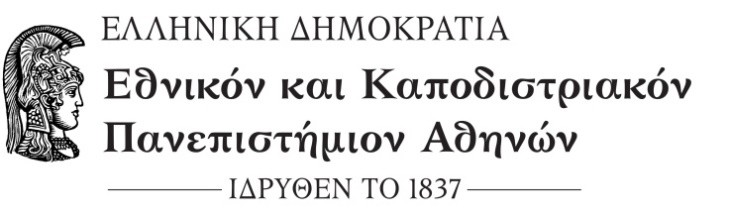 ΣΧΟΛΗ ΘΕΤΙΚΩΝ ΕΠΙΣΤΗΜΩΝΤΜΗΜΑ ΧΗΜΕΙΑΣΓΡΑΜΜΑΤΕΙΑΠληροφορίες: Σ. Οικονόμου / Ε. ΣπεντζάρηΤηλέφωνο: 210 727 4386 / 210 727 4098 e-mail: secr@chem.uoa.gr